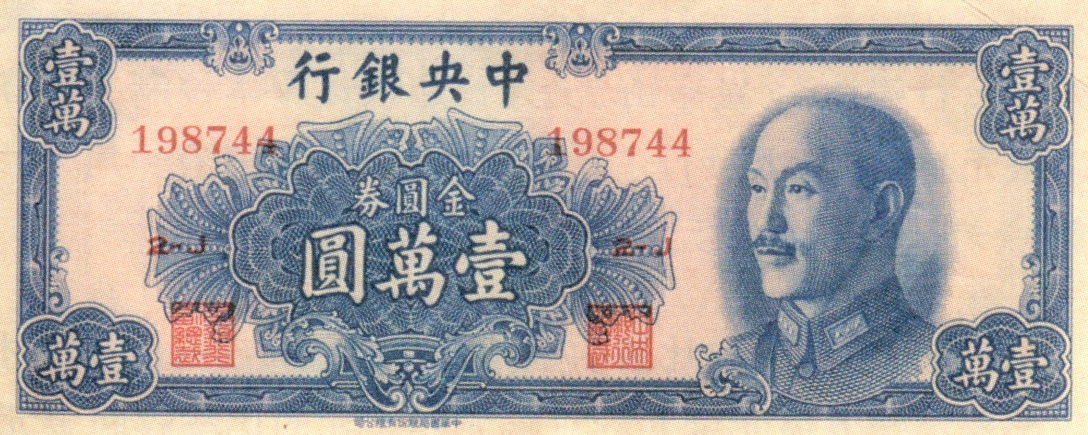 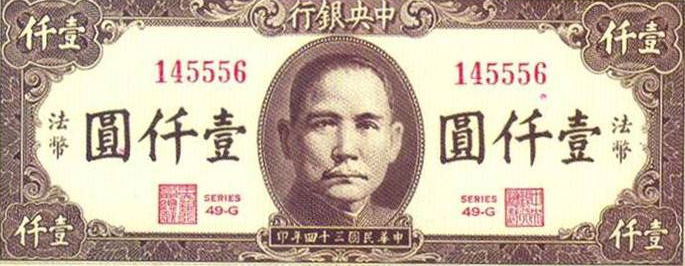 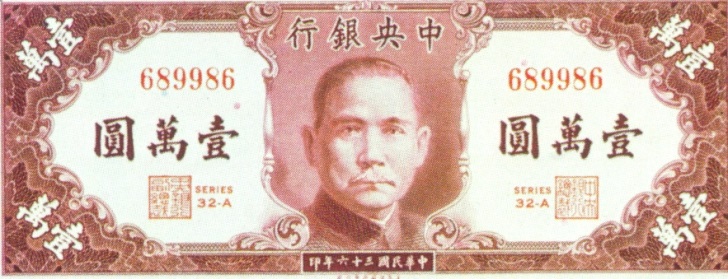 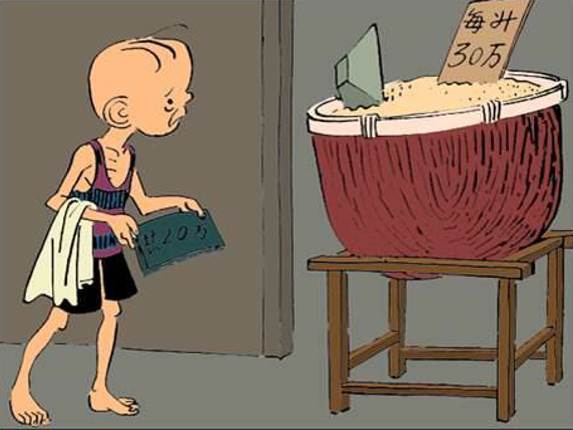 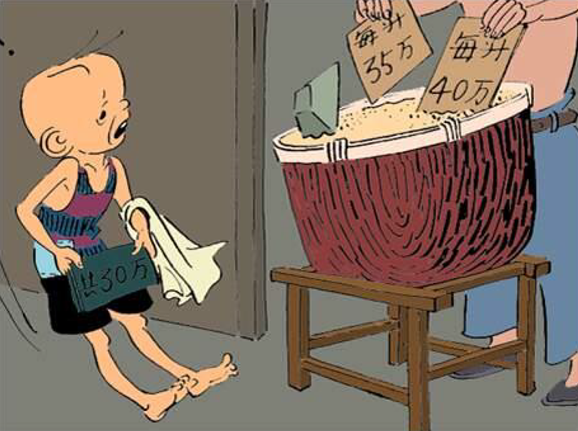 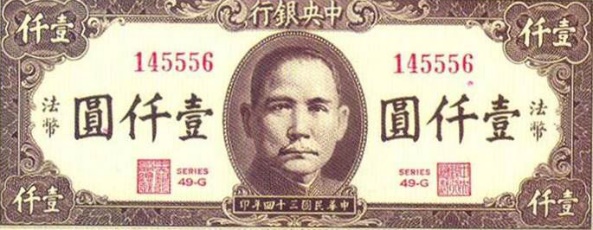 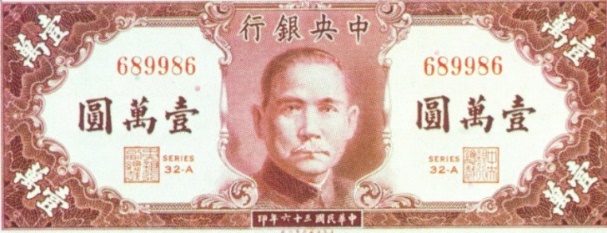 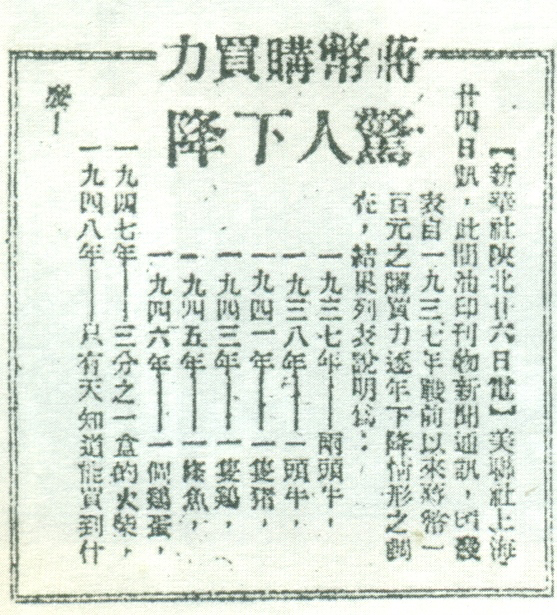 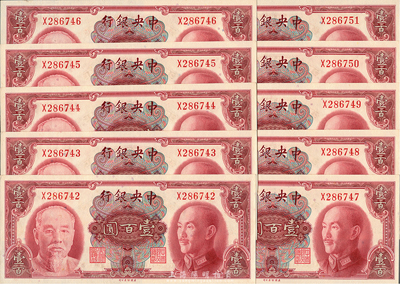 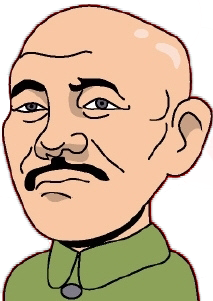 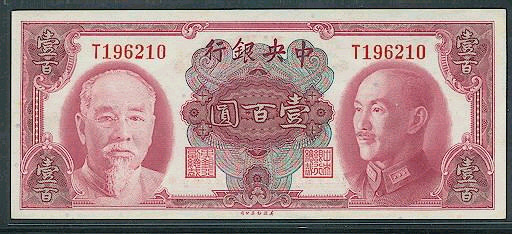 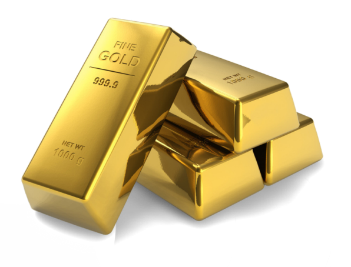 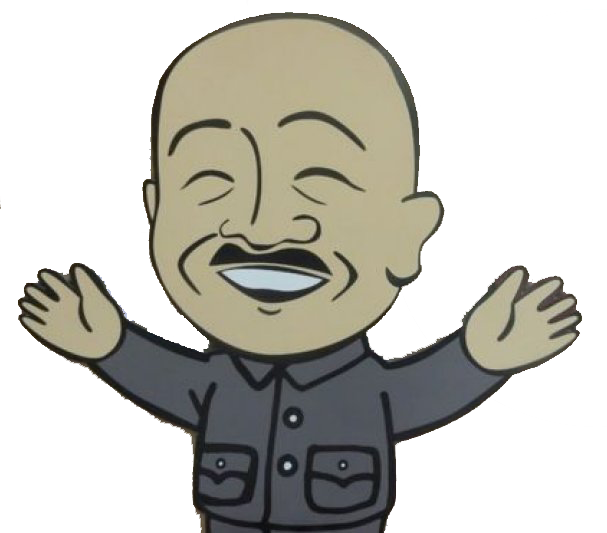 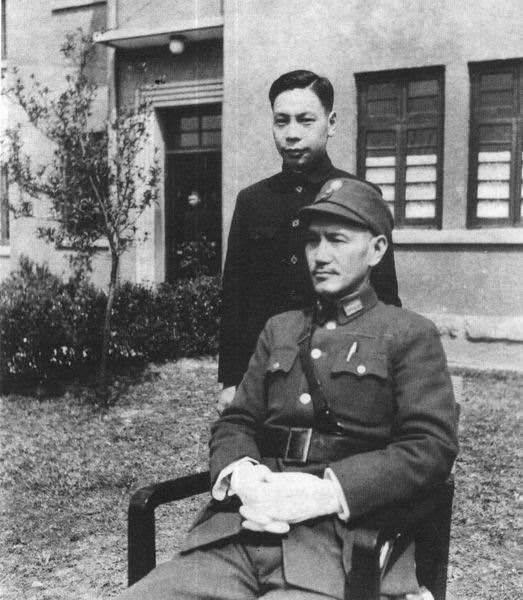 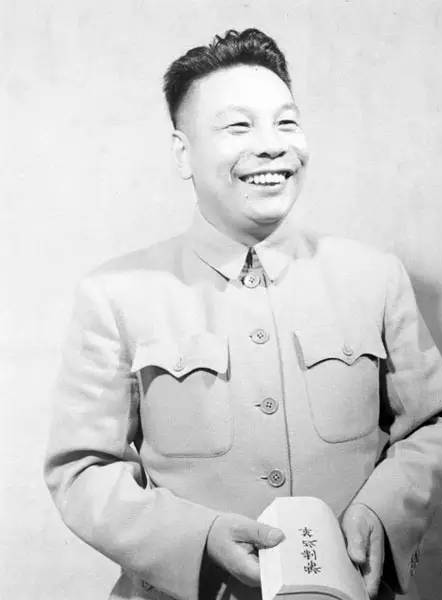 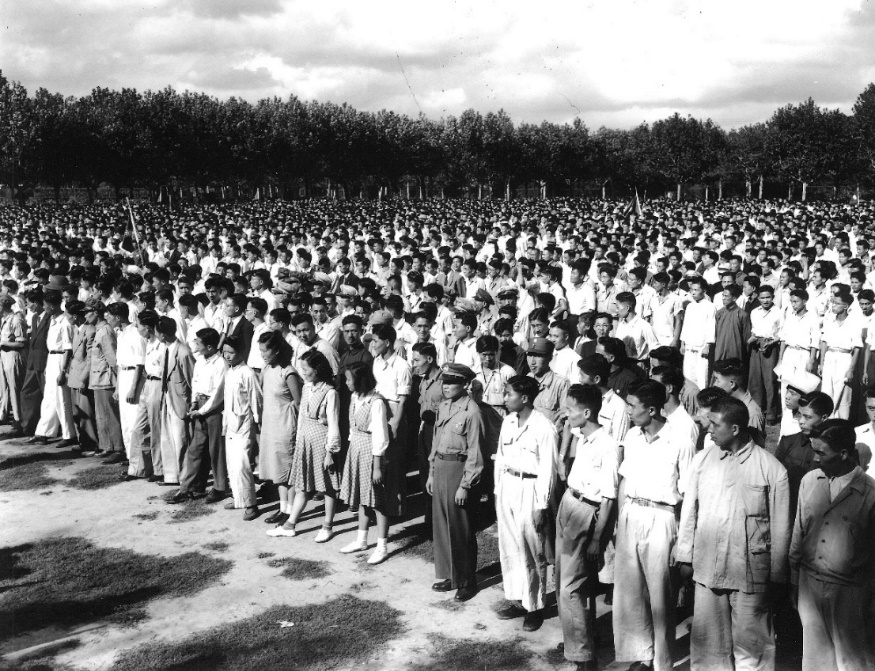 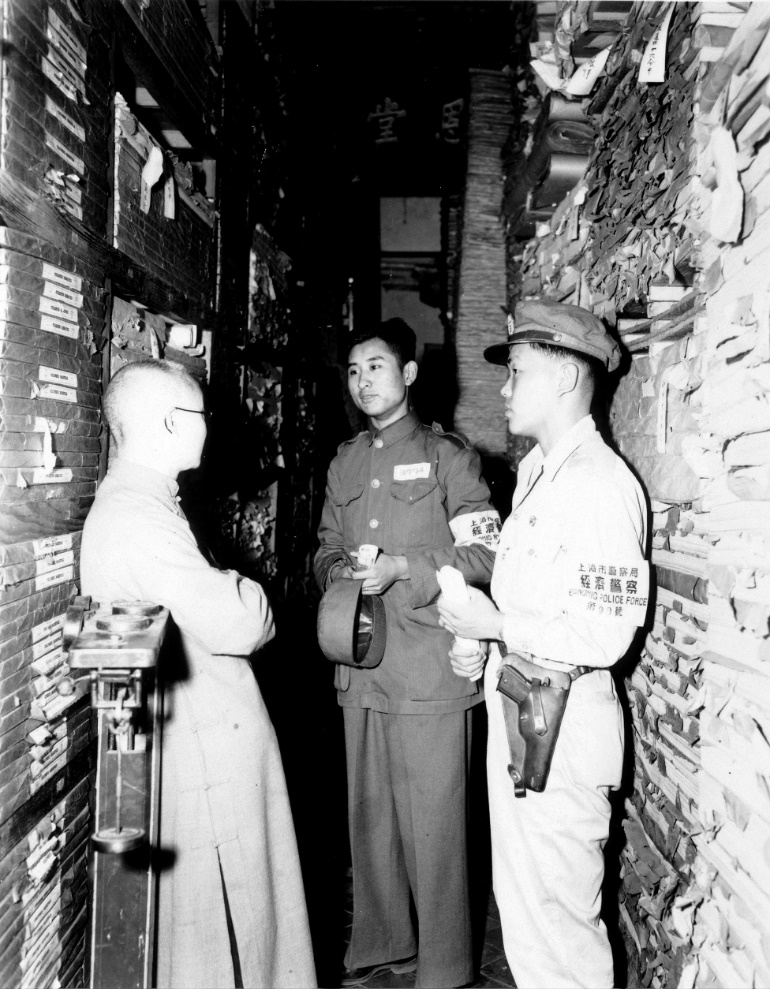 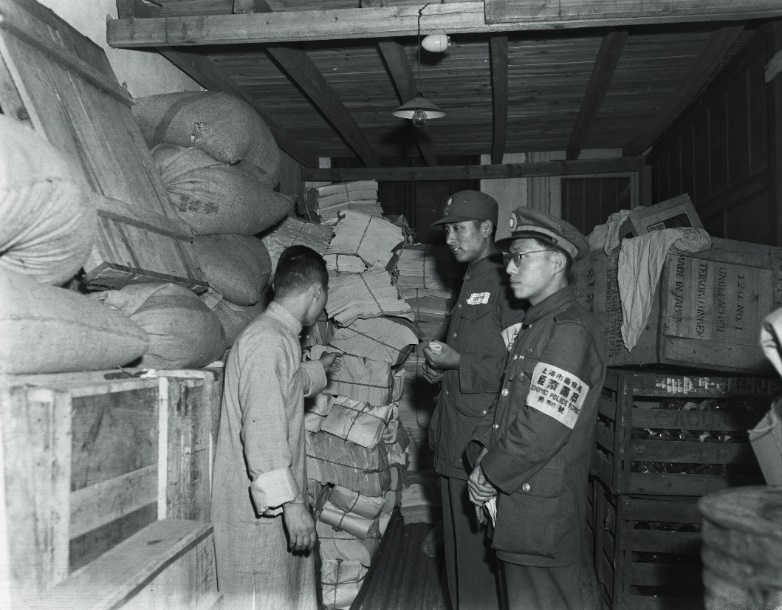 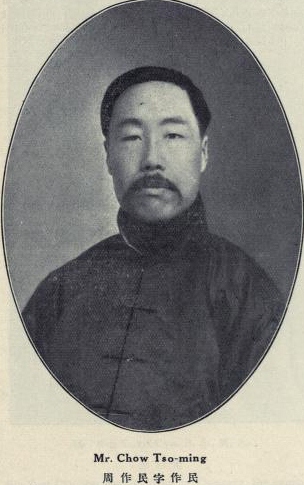 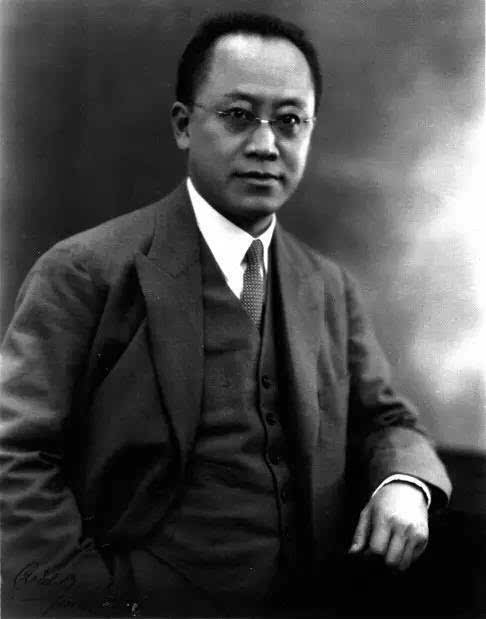 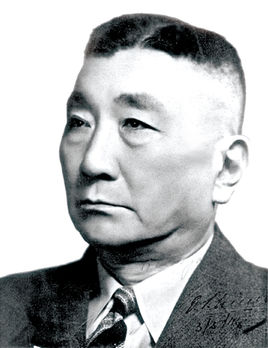 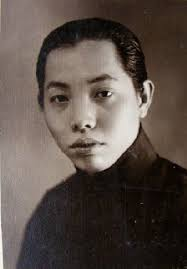 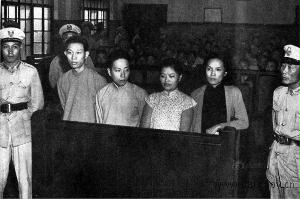 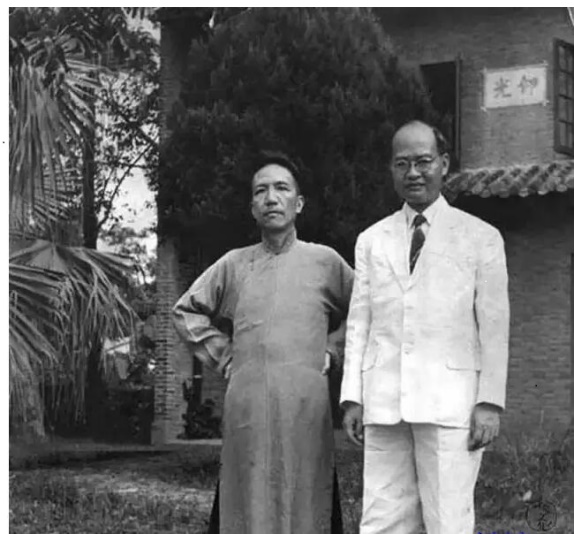 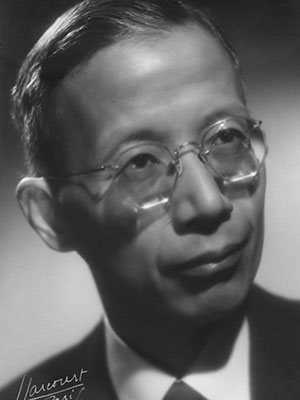 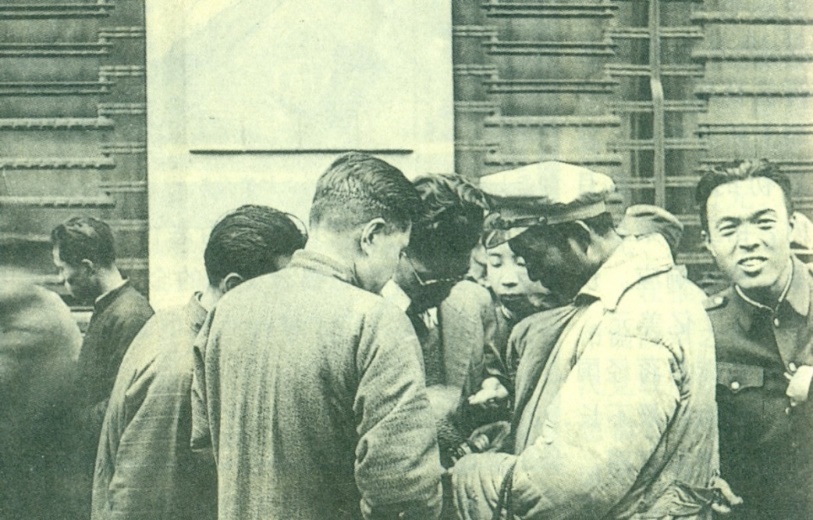 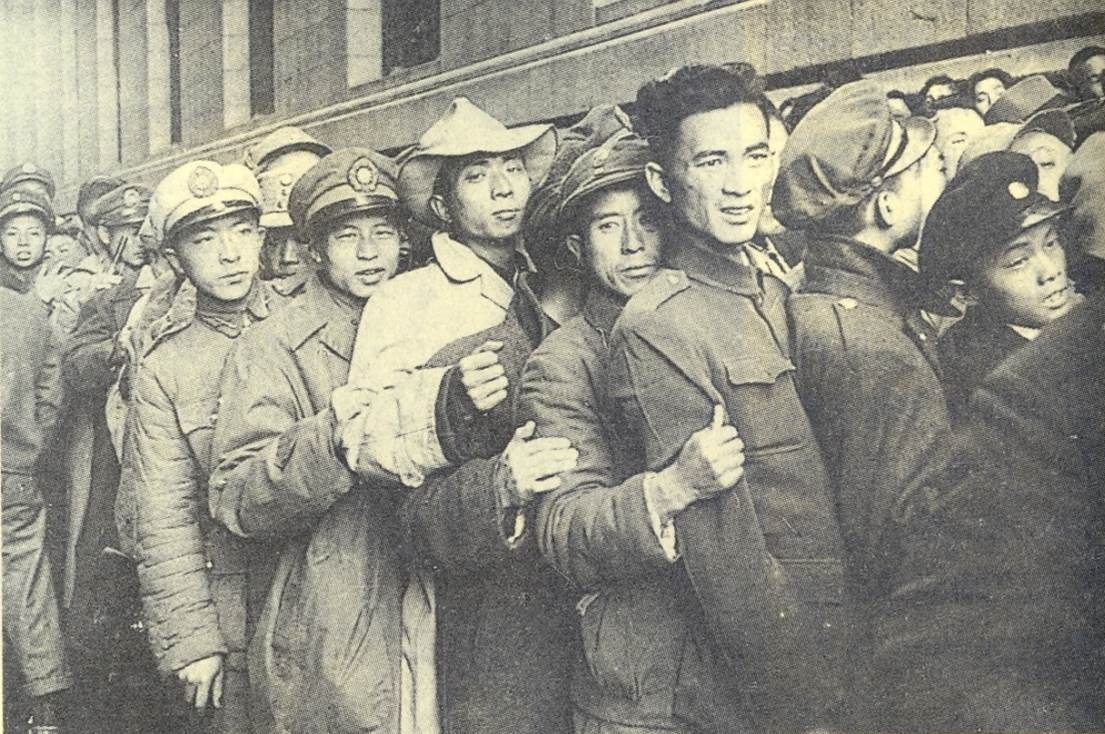 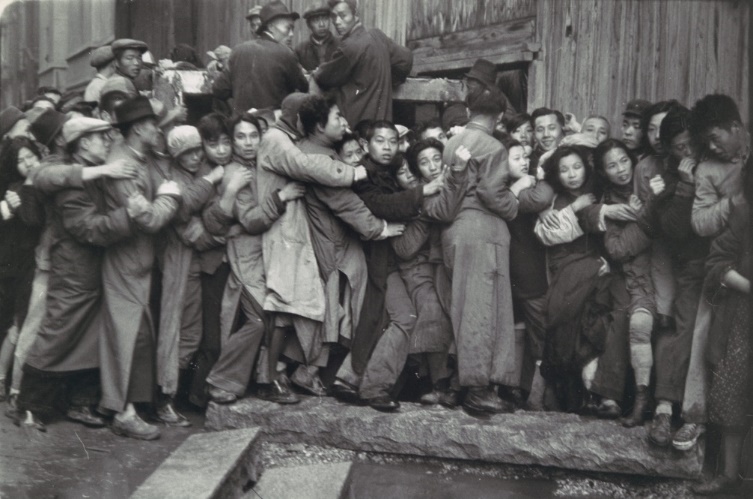 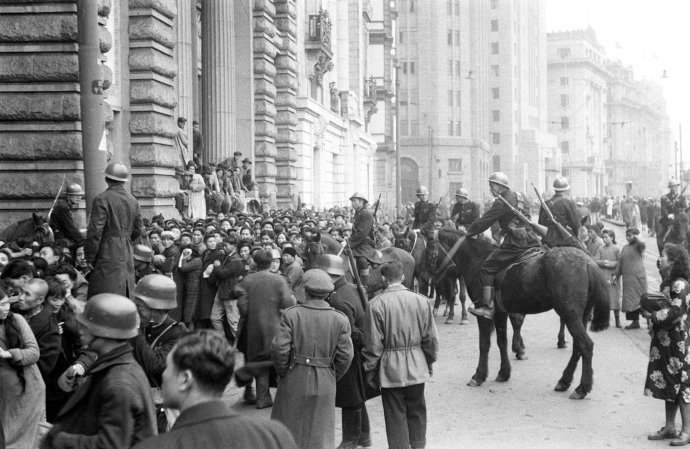 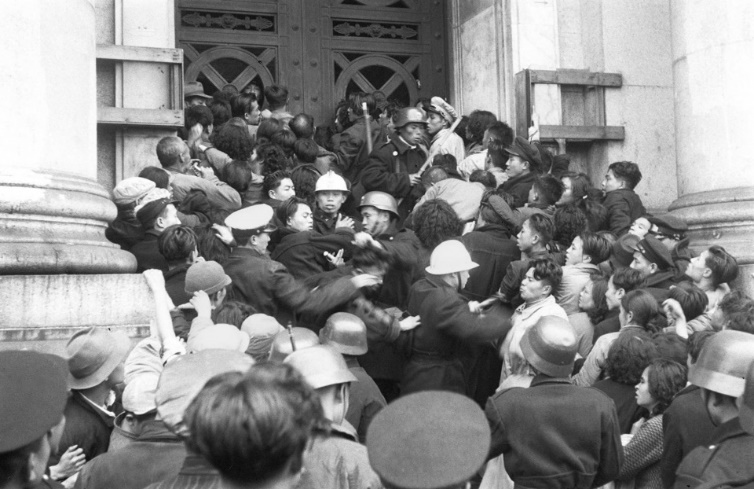 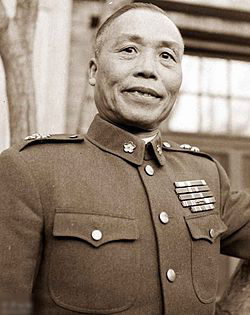 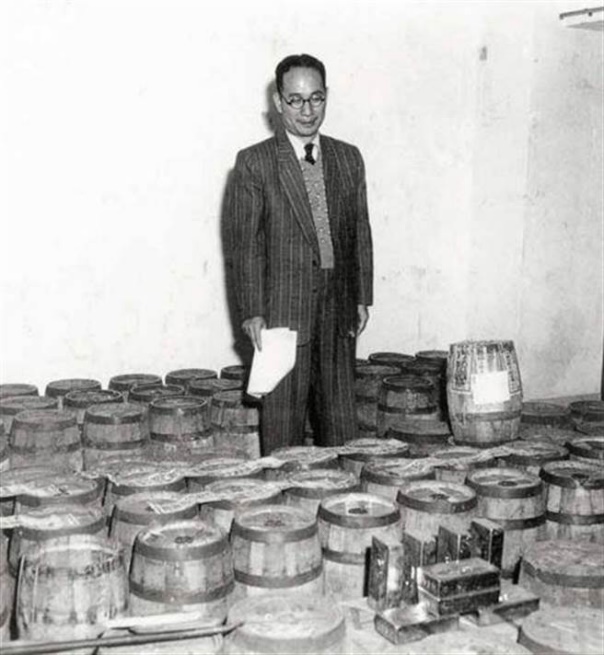 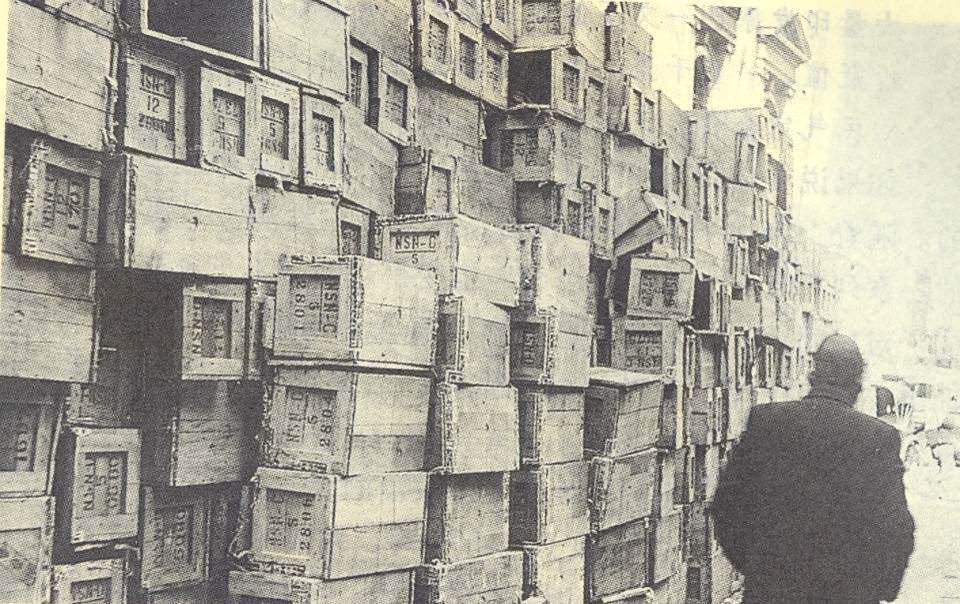 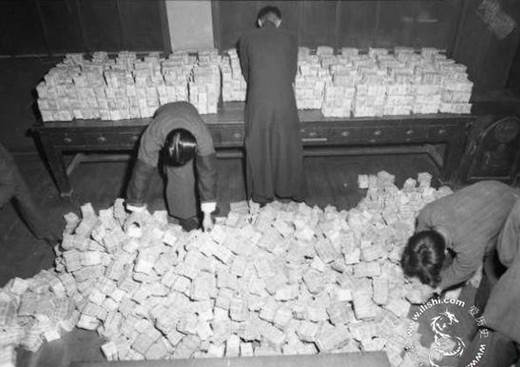 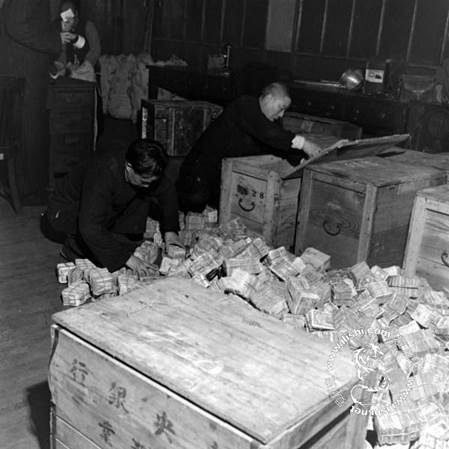 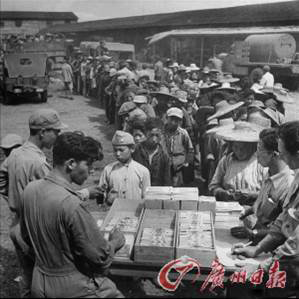 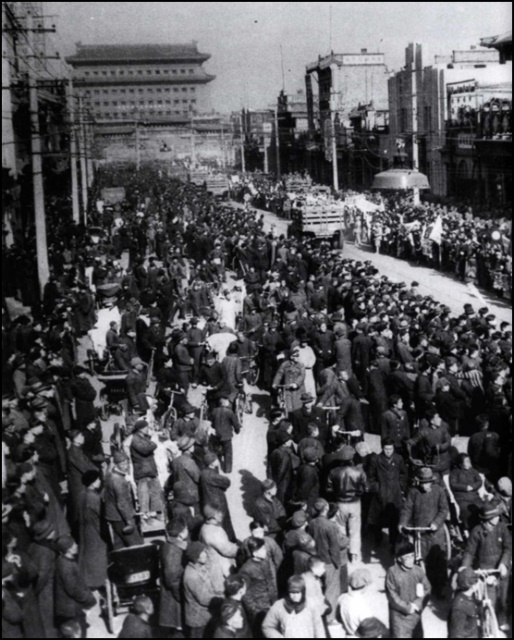 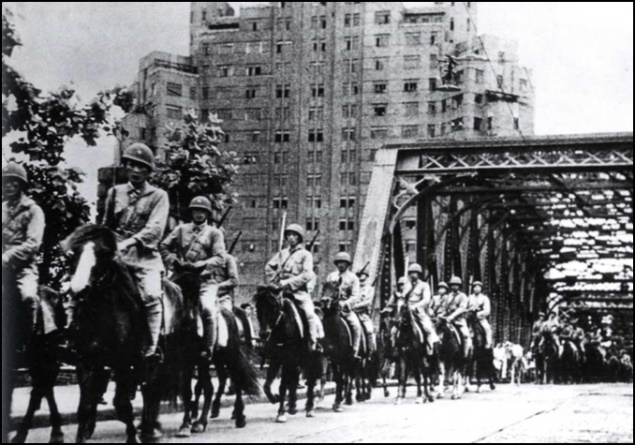 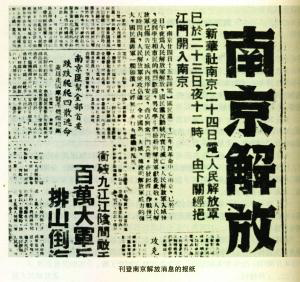 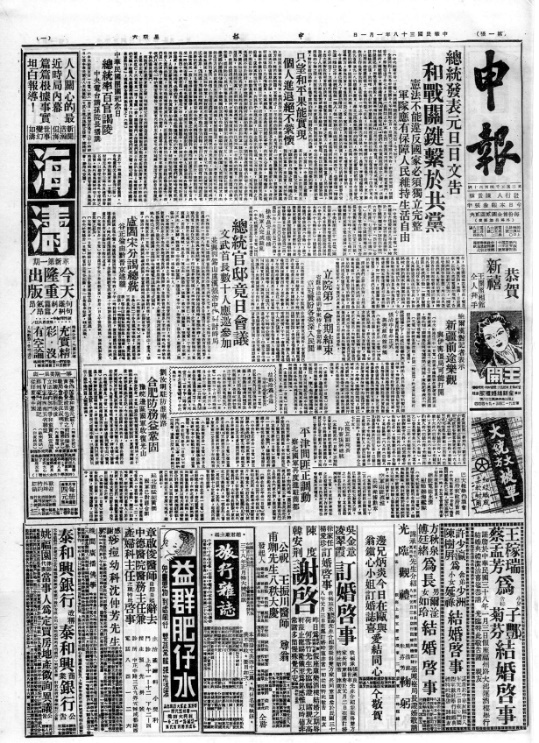 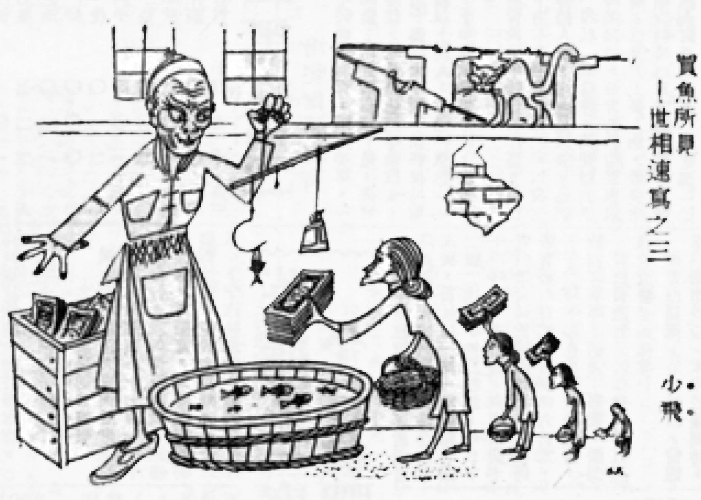 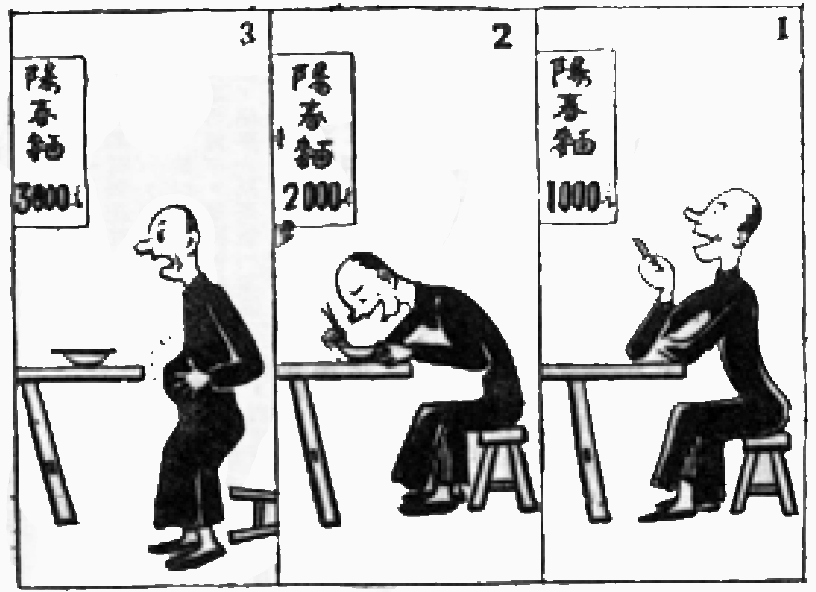 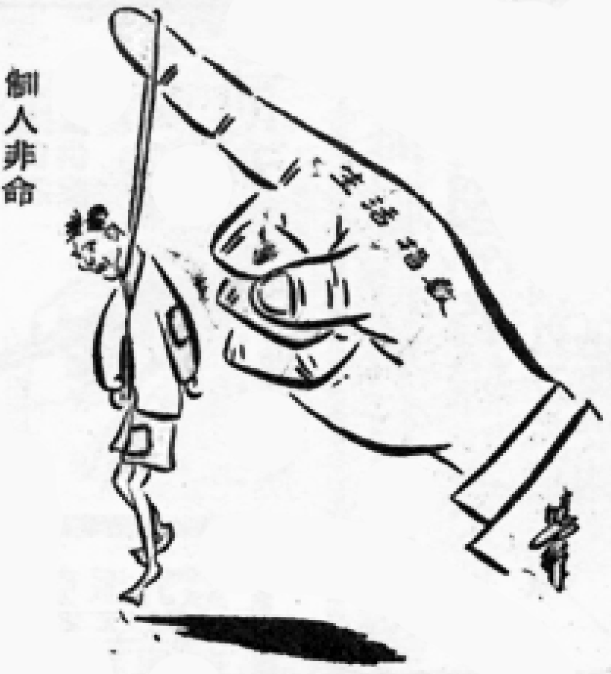 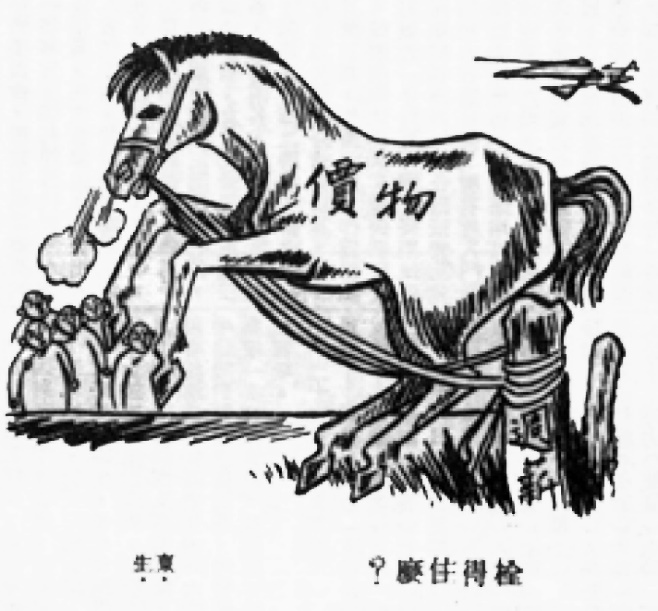 年份政府收入政府支出財政赤字增發法幣量19451,241,3892,348,0851,106,696842,40019462,876,9887,574,7904,697,8022,644,200194714,064,38343,393,89529,329,51229,462,4001948220,905,475655,471,087435,565,612163,331,800日期事件1945年8月日本投降1946年1月國共停火協定1947年3月國共談判破裂，全面開戰資料事件（1）1948年8月23日金圓券正式流通，20億新鈔，需要1千萬兩黃金作十足儲備。但到了10月，在主要城市上海也只收兌了黃金合共114萬兩，可謂杯水車薪。換言之，金圓券只有十分之一是有黃金儲備的。（2）1948年8月-10月，在物價管制之下，商店大多關門，上海等大城市商品嚴重缺乏，人們即使手持金圓券，也無法購得商品。（3）1948年11月，國民政府取消物價限制，並允許人們持金圓券，往中央銀行自由兌換黃金，因此也同時放寬黃金和白銀的儲存和交易。不過，銀行新規定每兩黃金兌換金圓券的價格，從200元激增至1000元。而且銀行每天只限兌黃金2,000兩，先到先得。同時，政府宣佈金圓券的發行將不設上限。1949年金圓券最高面額1 月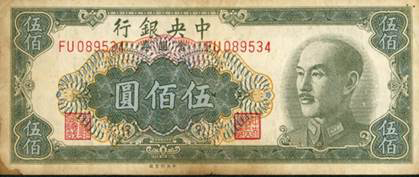 2 月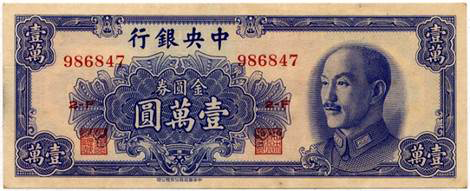 4 月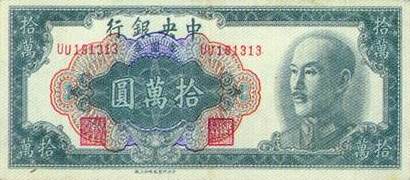 5月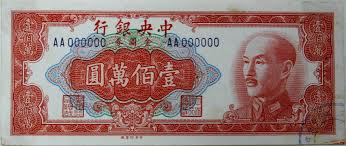 年份金圓券發行額（百萬元）上海物價指數1948年8月31日296.8100      11月30日3,204.31,3651949年2月28日59,663.548,195       4月25日2,037,105.7112,490年份金圓券發行額（百萬元）上海物價指數1948年8月31日296.8100      11月30日3,204.31,3651949年2月28日59,663.548,195      4月25日2,037,105.7112,4907月31日125,124,637.2---1949年《申報》售價（金圓券，元）漲價多少（元）1月1日2.2  -----1月11日5.53.32月6日2216.52月16日60383月1日100403月16日3002004月1日6003004月16日2,0001,4004月19日3,5001,5004月22日7,0003,5004月26日15,0008,0004月28日25,00010,0004月30日90,00065,0005月1日200,000110,0005月11日220,00020,0005月16日250,00030,0005月19日300,00050,0005月21日500,000200,0005月22日900,000400,000